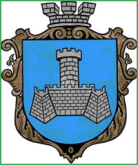 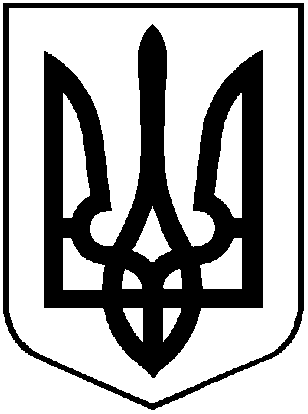 УКРАЇНАХМІЛЬНИЦЬКА МІСЬКА РАДАВІННИЦЬКОЇ ОБЛАСТІВиконавчий комітетР І Ш Е Н Н Я                __ березня 2024 р                 			                           № Про схвалення проекту рішення міської ради «Про затвердження Договору про передачу видатків у 2024 роціУправлінню Служби безпеки України у Вінницькій області»З метою виконання заходів щодо забезпечення правового режиму воєнного стану, враховуючи звернення заступника начальника Управління Служби безпеки України у Вінницькій області від 16.01.2024 р. №53/к/150-26ві, рішення 57 сесії Хмільницької міської ради 8 скликання від 05 березня 2024 року № 2455 « Про внесення змін до рішення 53 сесії міської ради 8 скликання від 20.12.2023 року №2315 «Про бюджет  Хмільницької міської територіальної громади  на 2024 рік» (зі змінами)» керуючись Бюджетним кодексом України, Законом України «Про правовий режим воєнного стану», Законом України «Про Державний бюджет України на 2024 рік», ст. 28, п.1 ч.2 ст. 52, ст. 59 Закону України «Про місцеве самоврядування в Україні», виконком міської радиВ И Р І Ш И В:1. Схвалити проект рішення міської ради «Про затвердження  Договору про передачу видатків у 2024 році Управлінню Служби безпеки України у Вінницькій області».                  Міський голова                                              Микола ЮРЧИШИН       